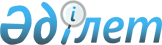 О внесении изменений в решение Астраханского районного маслихата от 26 декабря 2013 года № 5С-26-4 "О районном бюджете на 2014-2016 годы"Решение Астраханского районного маслихата Акмолинской области от 8 ноября 2014 года № 5С-37-2. Зарегистрировано Департаментом юстиции Акмолинской области 14 ноября 2014 года № 4454      Примечание РЦПИ.

      В тексте документа сохранена пунктуация и орфография оригинала.

      В соответствии с пунктом 4 статьи 106 Бюджетного кодекса Республики Казахстан от 4 декабря 2008 года, подпунктом 1) пункта 1 статьи 6 Закона Республики Казахстан от 23 января 2001 года «О местном государственном управлении и самоуправлении в Республике Казахстан», Астраханский районный маслихат РЕШИЛ:



      1. Внести в решение Астраханского районного маслихата «О районном бюджете на 2014-2016 годы» от 26 декабря 2013 года № 5С-26-4 (зарегистрированное в Реестре государственной регистрации нормативных правовых актов № 3955, опубликовано 16 января 2014 года в районной газете «Маяк») следующие изменения:



      пункт 1 изложить в новой редакции:



      «1. Утвердить районный бюджет на 2014–2016 годы, согласно приложениям 1, 2 и 3 соответственно, в том числе на 2014 год в следующих объемах:



      1) доходы – 2248832,6 тысяч тенге, в том числе:

      налоговые поступления – 362373,0 тысяч тенге;

      неналоговые поступления – 4387,7 тысяч тенге;

      поступления от продажи основного капитала – 47185,7 тысяч тенге;

      поступления трансфертов – 1834886,2 тысяч тенге;



      2) затраты – 2252235,4 тысяч тенге;



      3) чистое бюджетное кредитование – 47856,6 тысяч тенге, в том числе:

      бюджетные кредиты – 52782,6 тысяч тенге;

      погашение бюджетных кредитов – 4926,0 тысяч тенге;



      4) сальдо по операциям с финансовыми активами – 28980,5 тысяч тенге:

      приобретение финансовых активов – 28980,5 тысяч тенге;

      поступления от продажи финансовых активов государства – 0,0 тысяч тенге;



      5) дефицит (профицит) бюджета – -80239,9 тысяч тенге;



      6) финансирование дефицита (использование профицита) бюджета – 80239,9 тысяч тенге.»;



      пункт 5 изложить в новой редакции:



      «5. Утвердить резерв местного исполнительного органа района на 2014 год в сумме 4500,0 тысяч тенге.»;



      приложения 1, 4, 5, 6 к указанному решению изложить в новой редакции, согласно приложениям 1, 2, 3, 4 к настоящему решению.



      2. Настоящее решение вступает в силу со дня государственной регистрации в Департаменте юстиции Акмолинской области и вводится в действие с 1 января 2014 года.      Председатель сессии Астраханского

      районного маслихата                        Ж.Дюсекеева      Секретарь Астраханского

      районного маслихата                        В.Собеский      СОГЛАСОВАНО      Аким Астраханского района                  Т.Ерсеитов

Приложение 1 к решению     

Астраханского районного маслихата

от 8 ноября 2014 года № 5С-37-2 Приложение 1 к решению     

Астраханского районного маслихата

от 26 декабря 2013 года № 5С-26-4 

Районный бюджет на 2014 год

Приложение 2 к решению     

Астраханского районного маслихата

от 8 ноября 2014 года № 5С-37-2 Приложение 4 к решению     

Астраханского районного маслихата

от 26 декабря 2013 года № 5С-26-4 

Целевые трансферты и бюджетные кредиты из республиканского бюджета на 2014 год

Приложение 3 к решению     

Астраханского районного маслихата

от 8 ноября 2014 года № 5С-37-2 Приложение 5 к решению      

Астраханского районного маслихата

от 26 декабря 2013 года № 5С-26-4 

Целевые трансферты из областного бюджета на 2014 год

Приложение 4 к решению    

Астраханского районного маслихата

от 8 ноября 2014 года № 5С-37-2 Приложение 6 к решению     

Астраханского районного маслихата

от 26 декабря 2013 года № 5С-26-4 

Бюджетные программы сельских округов на 2014 год
					© 2012. РГП на ПХВ «Институт законодательства и правовой информации Республики Казахстан» Министерства юстиции Республики Казахстан
				категориякатегориякатегориякатегорияСумма, тысяч тенгеклассклассклассСумма, тысяч тенгеподклассподклассСумма, тысяч тенгеНаименованиеСумма, тысяч тенгеI. ДОХОДЫ2248832,61Налоговые поступления362373,001Подоходный налог21600,02Индивидуальный подоходный налог21600,003Социальный налог154500,01Социальный налог154500,004Налоги на собственность173023,01Налоги на имущество133955,03Земельный налог4623,04Налог на транспортные средства30370,05Единый земельный налог4075,005Внутренние налоги на товары, работы и услуги10139,02Акцизы3300,03Поступления за использование природных и других ресурсов3137,04Сборы за ведение предпринимательской и профессиональной деятельности3702,008Обязательные платежи, взимаемые за совершение юридически значимых действий и (или) выдачу документов уполномоченными на то государственными органами или должностными лицами3111,01Государственная пошлина3111,02Неналоговые поступления4387,701Доходы от государственной собственности2083,71Поступления части чистого дохода государственных предприятий1147,75Доходы от аренды имущества, находящегося в государственной собственности439,07Вознаграждения по кредитам, выданным из государственного бюджета7,09Прочие доходы от государственной собственности490,006Прочие неналоговые поступления2304,01Прочие неналоговые поступления2304,03Поступления от продажи основного капитала47185,701Продажа государственного имущества, закрепленного за государственными учреждениями2273,21Продажа государственного имущества, закрепленного за государственными учреждениями2273,203Продажа земли и нематериальных активов44912,51Продажа земли42711,02Продажа нематериальных активов2201,54Поступления трансфертов1834886,202Трансферты из вышестоящих органов государственного управления1834886,22Трансферты из областного бюджета1834886,2Функциональная группаФункциональная группаФункциональная группаФункциональная группаСуммаАдминистратор бюджетных программАдминистратор бюджетных программАдминистратор бюджетных программСуммаПрограммаПрограммаСуммаНаименованиеСуммаII. ЗАТРАТЫ2252235,41Государственные услуги общего характера208274,5112Аппарат маслихата района (города областного значения)14347,6001Услуги по обеспечению деятельности маслихата района (города областного значения)14347,6122Аппарат акима района (города областного значения)59235,9001Услуги по обеспечению деятельности акима района (города областного значения)58735,9003Капитальные расходы государственного органа500,0123Аппарат акима района в городе, города районного значения, поселка, села, сельского округа110472,8001Услуги по обеспечению деятельности акима района в городе, города районного значения, поселка, села, сельского округа109972,8022Капитальные расходы государственного органа500,0459Отдел экономики и финансов района (города областного значения)24218,2001Услуги по реализации государственной политики в области формирования и развития экономической политики, государственного планирования, исполнения бюджета и управления коммунальной собственностью района (города областного значения)20207,6003Проведение оценки имущества в целях налогообложения317,3010Приватизация, управление коммунальным имуществом, постприватизационная деятельность и регулирование споров, связанных с этим1523,3011Учет, хранение, оценка и реализация имущества, поступившего в коммунальную собственность1670,0015Капитальные расходы государственного органа500,02Оборона9123,3122Аппарат акима района (города областного значения)9123,3005Мероприятия в рамках исполнения всеобщей воинской обязанности1560,8006Предупреждение и ликвидация чрезвычайных ситуаций масштаба района (города областного значения)7426,0007Мероприятия по профилактике и тушению степных пожаров районного (городского) масштаба, а также пожаров в населенных пунктах, в которых не созданы органы государственной противопожарной службы136,54Образование1339529,2464Отдел образования района (города областного значения)1337983,6001Услуги по реализации государственной политики на местном уровне в области образования11133,8003Общеобразовательное обучение1115834,3005Приобретение и доставка учебников, учебно- методических комплексов для государственных учреждений образования района (города областного значения)7000,0006Дополнительное образование для детей19578,0009Обеспечение деятельности организаций дошкольного воспитания и обучения67201,3015Ежемесячные выплаты денежных средств опекунам (попечителям) на содержание ребенка - сироты (детей-сирот), и ребенка (детей), оставшегося без попечения родителей12941,5040Реализация государственного образовательного заказа в дошкольных организациях образования67483,4067Капитальные расходы подведомственных государственных учреждений и организаций36811,3472Отдел строительства, архитектуры и градостроительства района (города областного значения)1545,6037Строительство и реконструкция объектов образования1545,66Социальная помощь и социальное обеспечение78233,9123Аппарат акима района в городе, города районного значения, поселка, села, сельского округа17445,2003Оказание социальной помощи нуждающимся гражданам на дому17445,2451Отдел занятости и социальных программ района (города областного значения)60704,7001Услуги по реализации государственной политики на местном уровне в области обеспечения занятости и реализации социальных программ для населения16381,3002Программа занятости16644,9005Государственная адресная социальная помощь470,0006Оказание жилищной помощи1400,0007Социальная помощь отдельным категориям нуждающихся граждан по решениям местных представительных органов9483,6010Материальное обеспечение детей-инвалидов, воспитывающихся и обучающихся на дому196,4011Оплата услуг по зачислению, выплате и доставке пособий и других социальных выплат227,0016Государственные пособия на детей до 18 лет1803,9017Обеспечение нуждающихся инвалидов обязательными гигиеническими средствами и предоставление услуг специалистами жестового языка, индивидуальными помощниками в соответствии с индивидуальной программой реабилитации инвалида4502,7021Капитальные расходы государственного органа34,5025Внедрение обусловленной денежной помощи по проекту Өрлеу9560,4458Отдел жилищно-коммунального хозяйства, пассажирского транспорта и автомобильных дорог района (города областного значения)84,0050Реализация Плана мероприятий по обеспечению прав и улучшению качества жизни инвалидов84,07Жилищно-коммунальное хозяйство345672,6123Аппарат акима района в городе, города районного значения, поселка, села, сельского округа18866,3008Освещение улиц населенных пунктов8543,0009Обеспечение санитарии населенных пунктов2026,3010Содержание мест захоронений и погребение безродных519,0011Благоустройство и озеленение населенных пунктов7778,0458Отдел жилищно-коммунального хозяйства, пассажирского транспорта и автомобильных дорог района (города областного значения)22533,1026Организация эксплуатации тепловых сетей, находящихся в коммунальной собственности районов (городов областного значения)21500,0028Развитие коммунального хозяйства1033,1464Отдел образования района (города областного значения)5919,3026Ремонт объектов в рамках развития городов и сельских населенных пунктов по Дорожной карте занятости 20205919,3472Отдел строительства, архитектуры и градостроительства района (города областного значения)298353,9003Проектирование, строительство и (или) приобретение жилья коммунального жилищного фонда7481,0004Проектирование, развитие, обустройство и (или) приобретение инженерно-коммуникационной инфраструктуры2000,0005Развитие коммунального хозяйства1500,0058Развитие системы водоснабжения и водоотведения в сельских населенных пунктах287372,98Культура, спорт, туризм и информационное пространство100860,0455Отдел культуры и развития языков района (города областного значения)72903,1001Услуги по реализации государственной политики на местном уровне в области развития языков и культуры4763,4003Поддержка культурно-досуговой работы42227,8006Функционирование районных (городских) библиотек17304,2007Развитие государственного языка и других языков народа Казахстана5108,8032Капитальные расходы подведомственных государственных учреждений и организаций3498,9456Отдел внутренней политики района (города областного значения)13984,6001Услуги по реализации государственной политики на местном уровне в области информации, укрепления государственности и формирования социального оптимизма граждан5644,7002Услуги по проведению государственной информационной политики через газеты и журналы4672,0003Реализация мероприятий в сфере молодежной политики3177,9032Капитальные расходы подведомственных государственных учреждений и организаций490,0465Отдел физической культуры и спорта района (города областного значения)11620,3001Услуги по реализации государственной политики на местном уровне в сфере физической культуры и спорта4924,5006Проведение спортивных соревнований на районном (города областного значения) уровне2678,8007Подготовка и участие членов сборных команд района (города областного значения) по различным видам спорта на областных спортивных соревнованиях4017,0472Отдел строительства, архитектуры и градостроительства района (города областного значения)2352,0008Развитие объектов спорта2352,010Сельское, водное, лесное, рыбное хозяйство, особо охраняемые природные территории, охрана окружающей среды и животного мира, земельные отношения87704,7459Отдел экономики и финансов района (города областного значения)6968,0099Реализация мер по оказанию социальной поддержки специалистов6968,0462Отдел сельского хозяйства района (города областного значения)9079,4001Услуги по реализации государственной политики на местном уровне в сфере сельского хозяйства8979,4006Капитальные расходы государственного органа100,0463Отдел земельных отношений района (города областного значения)11017,2001Услуги по реализации государственной политики в области регулирования земельных отношений на территории района (города областного значения)10124,3004Организация работ по зонированию земель892,9473Отдел ветеринарии района (города областного значения)60640,1001Услуги по реализации государственной политики на местном уровне в сфере ветеринарии5674,1007Организация отлова и уничтожения бродячих собак и кошек298,9008Возмещение владельцам стоимости изымаемых и уничтожаемых больных животных, продуктов и сырья животного происхождения386,0010Проведение мероприятий по идентификации сельскохозяйственных животных340,1011Проведение противоэпизоотических мероприятий53941,011Промышленность, архитектурная, градостроительная и строительная деятельность8700,2472Отдел строительства, архитектуры и градостроительства района (города областного значения)8700,2001Услуги по реализации государственной политики в области строительства, архитектуры и градостроительства на местном уровне8700,212Транспорт и коммуникации20986,3123Аппарат акима района в городе, города районного значения, поселка, села, сельского округа1906,0013Обеспечение функционирования автомобильных дорог в городах районного значения, поселках, селах, сельских округах1906,0458Отдел жилищно-коммунального хозяйства, пассажирского транспорта и автомобильных дорог района (города областного значения)19080,3023Обеспечение функционирования автомобильных дорог19080,313Прочие41623,7123Аппарат акима района в городе, города районного значения, поселка, села, сельского округа23231,0040Реализация мер по содействию экономическому развитию регионов в рамках Программы "Развитие регионов"23231,0458Отдел жилищно-коммунального хозяйства, пассажирского транспорта и автомобильных дорог района (города областного значения)7513,4001Услуги по реализации государственной политики на местном уровне в области жилищно-коммунального хозяйства, пассажирского транспорта и автомобильных дорог7513,4459Отдел экономики и финансов района (города областного значения)4500,0012Резерв местного исполнительного органа района (города областного значения)4500,0494Отдел предпринимательства и промышленности района (города областного значения)6379,3001Услуги по реализации государственной политики на местном уровне в области развития предпринимательства и промышленности 6379,314Обслуживание долга7,0459Отдел экономики и финансов района (города областного значения)7,0021Обслуживание долга местных исполнительных органов по выплате вознаграждений и иных платежей по займам из областного бюджета7,015Трансферты11520,0459Отдел экономики и финансов района (города областного значения)11520,0006Возврат неиспользованных (недоиспользованных) целевых трансфертов11520,0III. Чистое бюджетное кредитование47856,6Бюджетные кредиты52782,610Сельское, водное, лесное, рыбное хозяйство, особо охраняемые природные территории, охрана окружающей среды и животного мира, земельные отношения52782,6459Отдел экономики и финансов района (города областного значения)52782,6018Бюджетные кредиты для реализации мер социальной поддержки специалистов52782,6Погашение бюджетных кредитов4926,05Погашение бюджетных кредитов4926,01Погашение бюджетных кредитов4926,01Погашение бюджетных кредитов, выданных из государственного бюджета4926,0IV. Сальдо по операциям с финансовыми активами28980,5Приобретение финансовых активов28980,513Прочие28980,5458Отдел жилищно-коммунального хозяйства, пассажирского транспорта и автомобильных дорог района (города областного значения)28980,5065Формирование или увеличение уставного капитала юридических лиц28980,5Поступления от продажи финансовых активов государства0,0V. Дефицит (профицит) бюджета-80239,9VI. Финансирование дефицита (использование профицита) бюджета80239,9НаименованиеСумма, тысяч тенгеВСЕГО495698,0Целевые текущие трансферты162624,0в том числеАппарат маслихата района (города областного значения)59,6На выплату ежемесячной надбавки за особые условия труда к должностным окладам работников государственных учреждений, не являющихся государственными служащими, а также работников государственных предприятий, финансируемых из местных бюджетов59,6Аппарат акима района (города областного значения)339,2На выплату ежемесячной надбавки за особые условия труда к должностным окладам работников государственных учреждений, не являющихся государственными служащими, а также работников государственных предприятий, финансируемых из местных бюджетов339,2Аппарат акима района в городе, города районного значения, поселка, села, сельского округа2313,2На выплату ежемесячной надбавки за особые условия труда к должностным окладам работников государственных учреждений, не являющихся государственными служащими, а также работников государственных предприятий, финансируемых из местных бюджетов2313,2Отдел занятости и социальных программ района (города областного значения)9892,0На внедрение обусловленной денежной помощи по проекту Өрлеу9038,0На выплату ежемесячной надбавки за особые условия труда к должностным окладам работников государственных учреждений, не являющихся государственными служащими, а также работников государственных предприятий, финансируемых из местных бюджетов229,0На выплату государственной адресной социальной помощи406,0На выплату государственных пособий на детей до 18 лет219,0Отдел культуры и развития языков района (города областного значения)3120,4На выплату ежемесячной надбавки за особые условия труда к должностным окладам работников государственных учреждений, не являющихся государственными служащими, а также работников государственных предприятий, финансируемых из местных бюджетов3120,4Отдел внутренней политики района (города областного значения)201,6На выплату ежемесячной надбавки за особые условия труда к должностным окладам работников государственных учреждений, не являющихся государственными служащими, а также работников государственных предприятий, финансируемых из местных бюджетов201,6Отдел жилищно-коммунального хозяйства, пассажирского транспорта и автомобильных дорог района (города областного значения)137,4На установку дорожных знаков и указателей в местах расположения организаций, ориентированных на обслуживание инвалидов84,0На выплату ежемесячной надбавки за особые условия труда к должностным окладам работников государственных учреждений, не являющихся государственными служащими, а также работников государственных предприятий, финансируемых из местных бюджетов53,4Отдел экономики и финансов района (города областного значения)79,9На выплату ежемесячной надбавки за особые условия труда к должностным окладам работников государственных учреждений, не являющихся государственными служащими, а также работников государственных предприятий, финансируемых из местных бюджетов79,9Отдел сельского хозяйства района (города областного значения)91,0На выплату ежемесячной надбавки за особые условия труда к должностным окладам работников государственных учреждений, не являющихся государственными служащими, а также работников государственных предприятий, финансируемых из местных бюджетов91,0Отдел земельных отношений района (города областного значения)62,3На выплату ежемесячной надбавки за особые условия труда к должностным окладам работников государственных учреждений, не являющихся государственными служащими, а также работников государственных предприятий, финансируемых из местных бюджетов62,3Отдел образования района (города областного значения)146168,6На реализацию государственного образовательного заказа в дошкольных организациях образования63807,0На оснащение учебным оборудованием кабинетов физики, химии, биологии в государственных учреждениях основного среднего и общего среднего образования8194,0На повышение оплаты учителям, прошедшим повышение квалификации по трехуровневой системе14544,0На выплату ежемесячной надбавки за особые условия труда к должностным окладам работников государственных учреждений, не являющихся государственными служащими, а также работников государственных предприятий, финансируемых из местных бюджетов59623,6Отдел физической культуры и спорта района (города областного значения)32,3На выплату ежемесячной надбавки за особые условия труда к должностным окладам работников государственных учреждений, не являющихся государственными служащими, а также работников государственных предприятий, финансируемых из местных бюджетов32,3Отдел строительства, архитектуры и градостроительства района (города областного значения)32,0На выплату ежемесячной надбавки за особые условия труда к должностным окладам работников государственных учреждений, не являющихся государственными служащими, а также работников государственных предприятий, финансируемых из местных бюджетов32,0Отдел ветеринарии района (города областного значения)31,9На проведение противоэпизоотических мероприятий0,0На выплату ежемесячной надбавки за особые условия труда к должностным окладам работников государственных учреждений, не являющихся государственными служащими, а также работников государственных предприятий, финансируемых из местных бюджетов31,9Отдел предпринимательства и промышленности района (города областного значения)62,6На выплату ежемесячной надбавки за особые условия труда к должностным окладам работников государственных учреждений, не являющихся государственными служащими, а также работников государственных предприятий, финансируемых из местных бюджетов62,6Целевые трансферты на развитие280292,0в том числеОтдел строительства района (города областного значения)280292,0Реконструкция системы водоснабжения села Астраханка (4 очередь)49105,0Реконструкция сетей водоснабжения села Бесбидаик191148,0Бурение скважин и строительство водовода в селе Петровка40039,0Бюджетные кредиты52782,0Отдел экономики и финансов района (города областного значения)52782,0Бюджетные кредиты для реализации мер социальной поддержки специалистов социальной сферы сельских населенных пунктов52782,0НаименованиеСумма, тысяч тенгеВСЕГО79794,2Целевые текущие трансферты74713,3в том числеОтдел образования района (города областного значения)12386,3На приобретение и установку блочно-модульных котельных для школ8358,6На приобретение спортивного инвентаря для школ1977,7На разработку ПСД с ГЭ (Проекто-сметная документация с государственной экспертизой) на проведение капитального ремонта Новочеркасской средней школы2050,0Отдел жилищно-коммунального хозяйства, пассажирского транспорта и автомобильных дорог района (города областного значения)8000,0На подготовку к отопительному сезону объектов теплоснабжения8000,0Отдел ветеринарии района (города областного значения)54327,0На проведение противоэпизоотических мероприятий53941,0На возмещение (до 50 %) стоимости сельскохозяйственных животных направляемых на санитарный убой386,0Целевые трансферты на развитие5080,9в том числеОтдел строительства, архитектуры и градостроительства района (города областного значения)5080,9Развитие системы водоснабжения и водоотведения в сельских населенных пунктах5080,9Администратор бюджетных программАдминистратор бюджетных программАдминистратор бюджетных программСумма, тысяч тенгеПрограммаПрограммаСумма, тысяч тенгеНаименованиеСумма, тысяч тенгеВсего171921,3Астраханский сельский округ123Аппарат акима района в городе, города районного значения, поселка, села, сельского округа42259,4001Услуги по обеспечению деятельности акима района в городе, города районного значения, поселка, села, сельского округа14211,8003Оказание социальной помощи нуждающимся гражданам на дому3973,3008Освещение улиц населенных пунктов6943,0009Обеспечение санитарии населенных пунктов805,3010Содержание мест захоронений и погребение безродных470,0011Благоустройство и озеленение населенных пунктов7700,0013Обеспечение функционирования автомобильных дорог в городах районного значения, поселках, селах, сельских округах1906,0040Реализация мер по содействию экономическому развитию регионов в рамках Программы "Развитие регионов"6250,0Бесбидаикский сельский округ123Аппарат акима района в городе, города районного значения, поселка, села, сельского округа6826,9001Услуги по обеспечению деятельности акима района в городе, города районного значения, поселка, села, сельского округа6330,9022Капитальные расходы государственного органа100,0040Реализация мер по содействию экономическому развитию регионов в рамках Программы "Развитие регионов"396,0Есильский сельский округ123Аппарат акима района в городе, города районного значения, поселка, села, сельского округа9776,7001Услуги по обеспечению деятельности акима района в городе, города районного значения, поселка, села, сельского округа7481,3003Оказание социальной помощи нуждающимся гражданам на дому1223,4040Реализация мер по содействию экономическому развитию регионов в рамках Программы "Развитие регионов"1072,0Жалтырский сельский округ123Аппарат акима района в городе, города районного значения, поселка, села, сельского округа22635,3001Услуги по обеспечению деятельности акима района в городе, города районного значения, поселка, села, сельского округа13021,3003Оказание социальной помощи нуждающимся гражданам на дому3344,0008Освещение улиц населенных пунктов1600,0009Обеспечение санитарии населенных пунктов321,0010Содержание мест захоронений и погребение безродных49,0011Благоустройство и озеленение населенных пунктов78,0040Реализация мер по содействию экономическому развитию регионов в рамках Программы "Развитие регионов"4222,0Жарсуатский сельский округ123Аппарат акима района в городе, города районного значения, поселка, села, сельского округа5119,9001Услуги по обеспечению деятельности акима района в городе, города районного значения, поселка, села, сельского округа4743,9022Капитальные расходы государственного органа100,0040Реализация мер по содействию экономическому развитию регионов в рамках Программы "Развитие регионов"276,0село Каменка123Аппарат акима района в городе, города районного значения, поселка, села, сельского округа7663,2001Услуги по обеспечению деятельности акима района в городе, города районного значения, поселка, села, сельского округа6432,8003Оказание социальной помощи нуждающимся гражданам на дому413,4022Капитальные расходы государственного органа100,0040Реализация мер по содействию экономическому развитию регионов в рамках Программы "Развитие регионов"717,0Кызылжарский сельский округ123Аппарат акима района в городе, города районного значения, поселка, села, сельского округа9883,0001Услуги по обеспечению деятельности акима района в городе, города районного значения, поселка, села, сельского округа7078,4003Оказание социальной помощи нуждающимся гражданам на дому1408,6040Реализация мер по содействию экономическому развитию регионов в рамках Программы "Развитие регионов"1396,0Колутонский сельский округ123Аппарат акима района в городе, города районного значения, поселка, села, сельского округа9680,1001Услуги по обеспечению деятельности акима района в городе, города районного значения, поселка, села, сельского округа7145,3003Оказание социальной помощи нуждающимся гражданам на дому631,8022Капитальные расходы государственного органа100,0040Реализация мер по содействию экономическому развитию регионов в рамках Программы "Развитие регионов"903,0Николаевский сельский округ123Аппарат акима района в городе, города районного значения, поселка, села, сельского округа9562,6001Услуги по обеспечению деятельности акима района в городе, города районного значения, поселка, села, сельского округа7440,6003Оказание социальной помощи нуждающимся гражданам на дому785,0040Реализация мер по содействию экономическому развитию регионов в рамках Программы "Развитие регионов"1337,0Новочеркасский сельский округ123Аппарат акима района в городе, города районного значения, поселка, села, сельского округа9990,5001Услуги по обеспечению деятельности акима района в городе, города районного значения, поселка, села, сельского округа7059,7003Оказание социальной помощи нуждающимся гражданам на дому1147,8040Реализация мер по содействию экономическому развитию регионов в рамках Программы "Развитие регионов"1783,0Острогорский сельский округ123Аппарат акима района в городе, города районного значения, поселка, села, сельского округа8848,7001Услуги по обеспечению деятельности акима района в городе, города районного значения, поселка, села, сельского округа5902,4003Оказание социальной помощи нуждающимся гражданам на дому2026,3040Реализация мер по содействию экономическому развитию регионов в рамках Программы "Развитие регионов"920,0Первомайский сельский округ123Аппарат акима района в городе, города районного значения, поселка, села, сельского округа12596,0001Услуги по обеспечению деятельности акима района в городе, города районного значения, поселка, села, сельского округа8878,3003Оказание социальной помощи нуждающимся гражданам на дому1497,7040Реализация мер по содействию экономическому развитию регионов в рамках Программы "Развитие регионов"2220,0Староколутонский сельский округ123Аппарат акима района в городе, города районного значения, поселка, села, сельского округа9857,6001Услуги по обеспечению деятельности акима района в городе, города районного значения, поселка, села, сельского округа8041,6003Оказание социальной помощи нуждающимся гражданам на дому618,0040Реализация мер по содействию экономическому развитию регионов в рамках Программы "Развитие регионов"1198,0Узункольский сельский округ123Аппарат акима района в городе, города районного значения, поселка, села, сельского округа7221,4001Услуги по обеспечению деятельности акима района в городе, города районного значения, поселка, села, сельского округа6204,5003Оказание социальной помощи нуждающимся гражданам на дому375,9022Капитальные расходы государственного органа100,0040Реализация мер по содействию экономическому развитию регионов в рамках Программы "Развитие регионов"541,0